Who am I?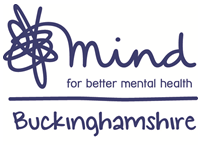 Write words in and around the person outline that express how you see yourself, i.e. gender/sex/religion/ethnicity/culture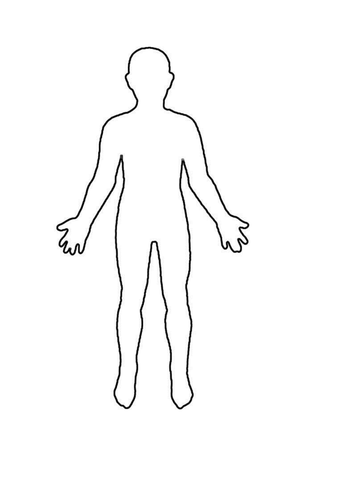 